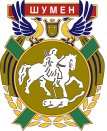 ОБЩИНА ШУМЕН  ЦЕНТЪР ЗА ИНФОРМАЦИЯ И УСЛУГИ                          ДО                                  КМЕТА НА                                           ОБЩИНА ШУМЕНЗАЯВЛЕНИЕ ЗА АДМИНИСТРАТИВНА УСЛУГАОт: ...................................................................................................................................................................... ЕГН / ЛНЧ ..................................... ;  Адрес : ................................................................................................ Телефон : ............................................................  E-mail : ..……….........................……............................ Уважаеми господин Кмете, Моля да ми бъде извършена следната услуга : прекратяване на съсобственост върху недвижим имот между общината и физическо или юридическо лице; изкупуване право на собственост от физическо или юридическо лице върху земя с  учредено право на строеж; учредяване на право на пристрояване или надстрояване върху недвижим имот общинска собственост;учредяване на право на прокарване за линеен обект на техническата инфраструктура през общински недвижим имот;  Собственик съм на имот с идентификатор: .....................................,  УПИ ..........,  квартал ........,  по плана на .........................,  представляващ: .................................................................................. .....................................................................,  находящ се на адрес: .............................................................. ................................................................................................................................................................................Прилагам следните документи: Документ за платена такса за услугата Документ за собственост – нотариален акт или други документи доказващи собствеността. Копие на скица от Службата по кадастъра – гр.Шумен. Документ доказващ правния интерес на заявителят (съдебно удостоверение, документ за самоличност, удостоверение за наследници и др.). ................................................................................................................................................................... ................................................................................................................................................................... ................................................................................................................................................................... ................................................................................................................................................................... ................................................................................................................................................................... гр. Шумен,дата .....................                                                 Подпис: ............................* Данните, които ни предоставяте и представляват лични данни по ЗЗЛД подлежат на специална защита и ние поемаме ангажимент да ги опазваме, съхраняваме и използваме само за наша информация и да не ги представяме на трети лица! 